Page 2 Ruby Canody Paintings If you  are interested in buying any of these paintings call me at 540-456—6262 orE-mail me at RubyCanody@netzero.net  Shipping free & Charge Card  Acceptable52 53 54 55 56 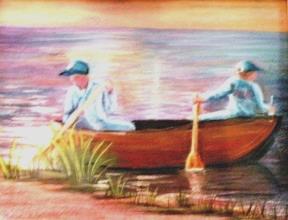 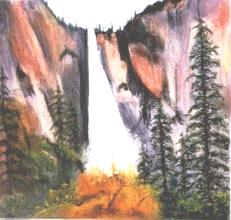 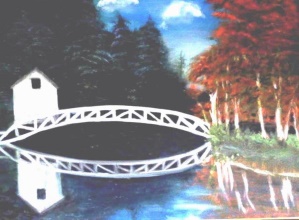 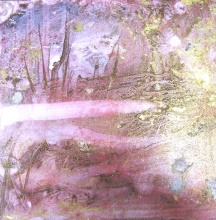 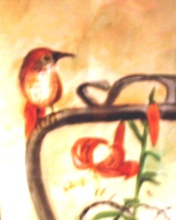 57  58 59 60 61 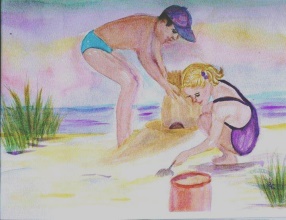 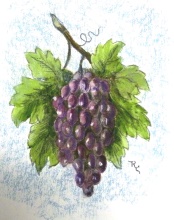 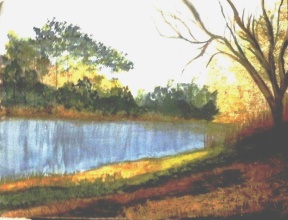 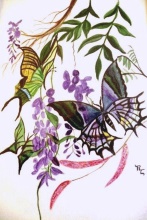 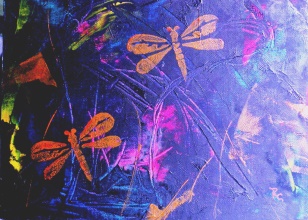 62 63 64 65 66 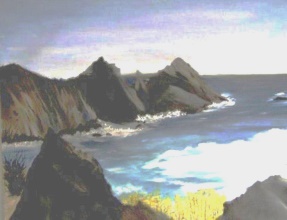 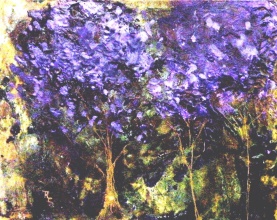 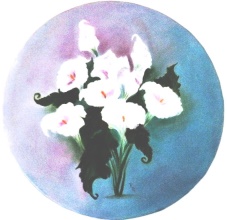 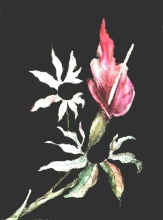 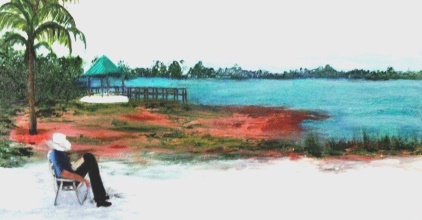 67 68 69  70 71 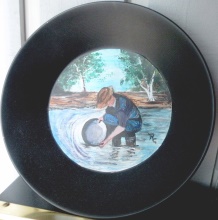 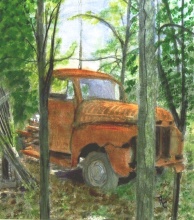 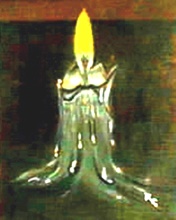 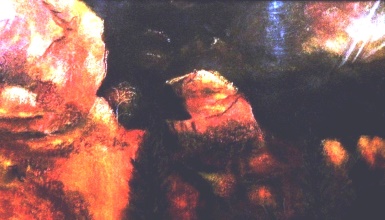 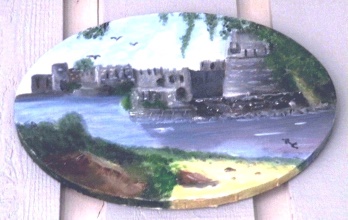 72 73 74  7576 77 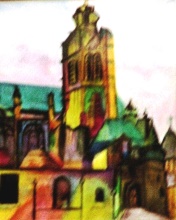 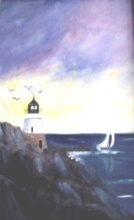 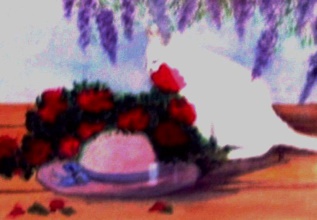 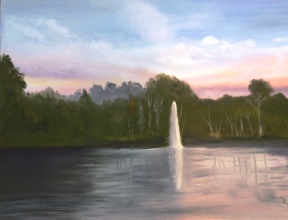 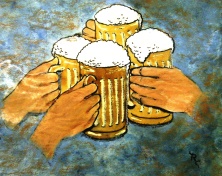 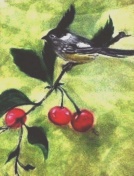 78 779  80 81 82 83 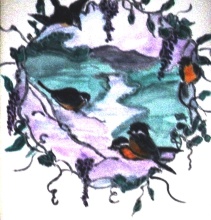 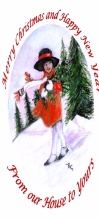 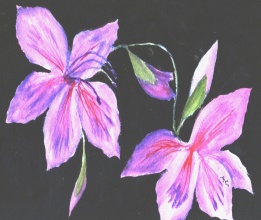 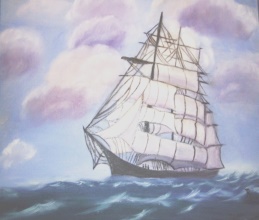 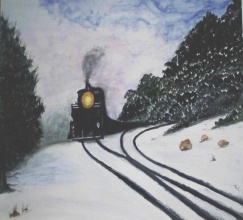 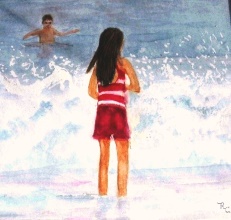 84 85 86 87 88 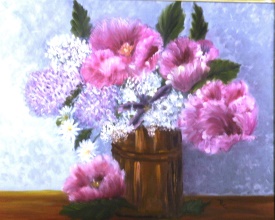 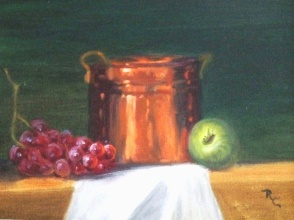 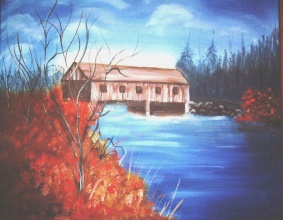 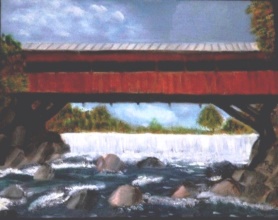 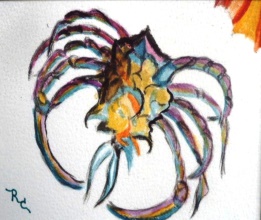 